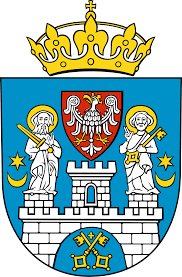                                                                                                       Poznań, dnia  9.05.2023r.                      Monika Danelska                                                                                                         Radna Miasta Poznania                                                                                                                              Pan                                                                                                                              Jacek Jaśkowiak                                                                                                                              Prezydent Miasta Poznania                                                               Interpelacja Dotyczy: Bezpieczeństwa na przejściu dla pieszych na osiedlu Lecha.Proszę o informacje w jaki sposób możliwe jest uregulowanie kwestii bezpieczeństwa w rejonie przejścia dla pieszych na ulicy Piaśnickiej. Z przekazanych informacji od mieszkańców oraz przeprowadzonej wizji, stan faktyczny wskazuje, iż parkujące w pobliżu przejścia oraz stojących tam sklepów samochody, uniemożliwiają bezpieczne przejście przez pasy w wyniku ograniczonej widoczności nadjeżdżających pojazdów. Proszę zatem o odpowiedź jakie działania będą podjęte w celu wyeliminowania zagrożenia bezpieczeństwa na wskazanych terenie.                                                                            Zdjęcie w załączeniu.                                                                                                                    Z poważaniem                                                                                                                     Monika Danelska                                                                                                                  Radna Miasta Poznania